Rudens dabā.5-6 gadīgie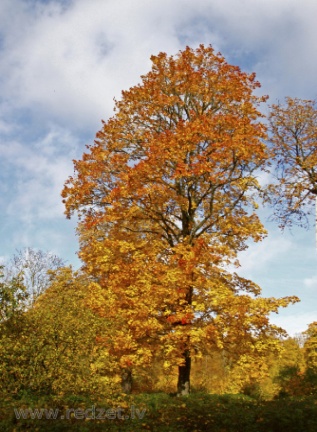 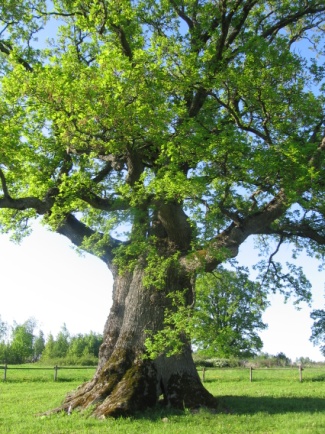 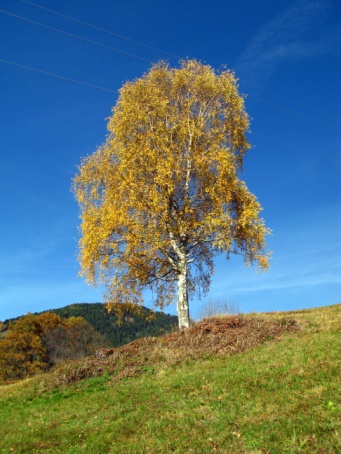 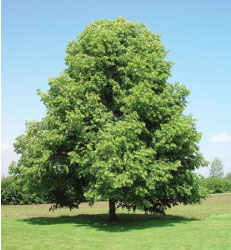 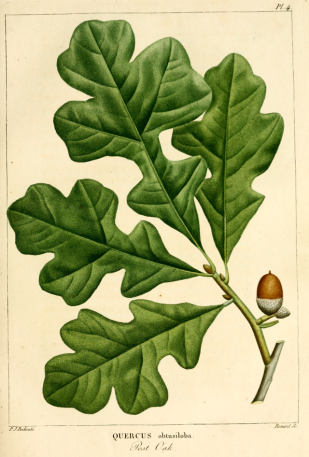 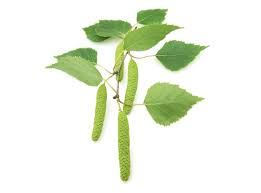 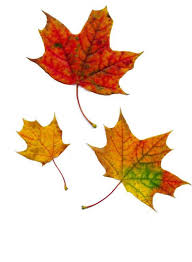 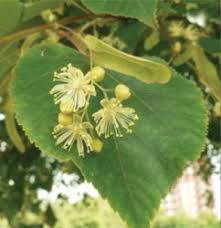 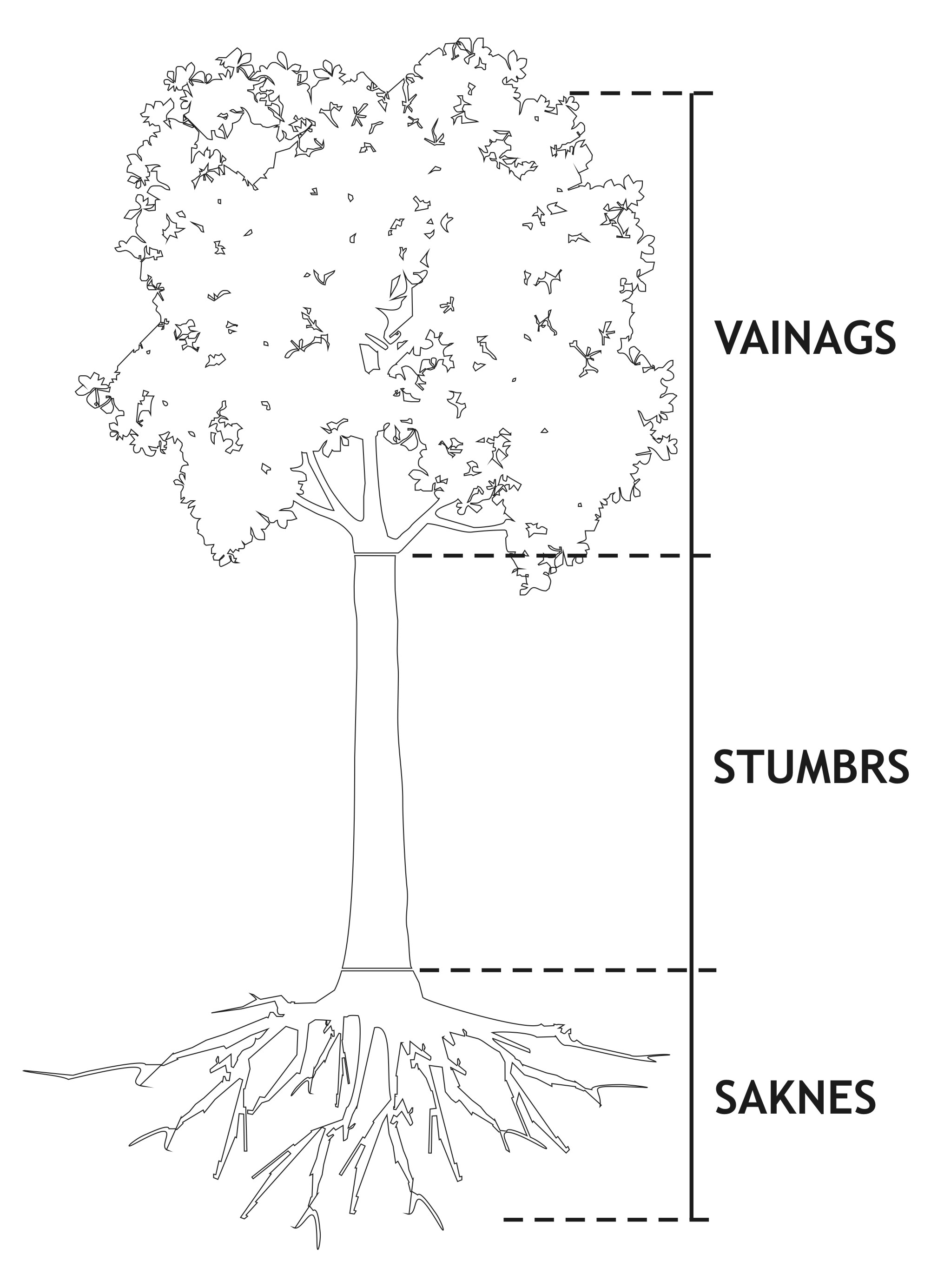 Vingrini roku zīmējot secīgi.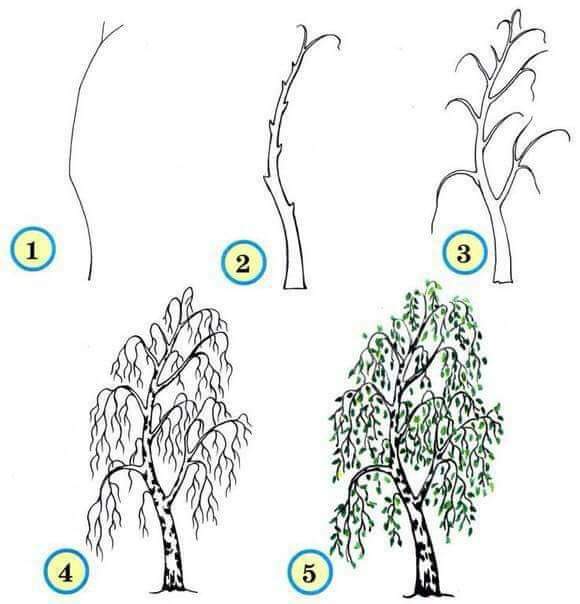 Vingrini roku zīmējot secīgi.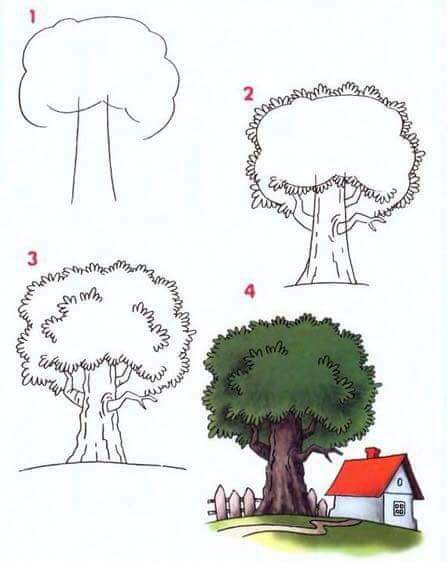 Lai izveidotu koku no aplikācijas  vajadzēs:Aplikācijas apīrs Šķēres Līmes zīmulis vai PVA līmePapīra loksnītes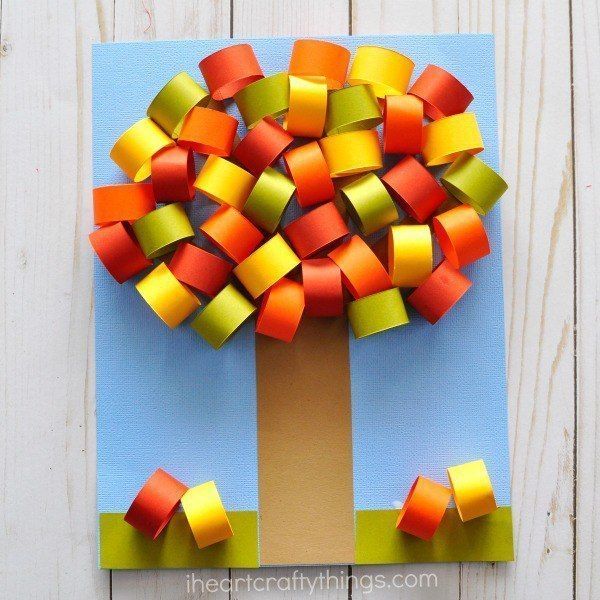 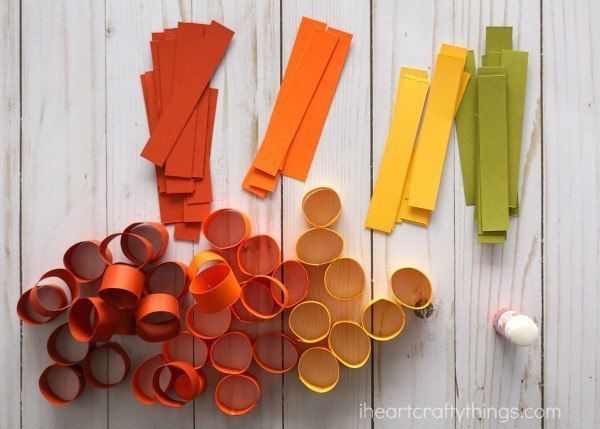 Brīvi izvēloties krāsu materiālu.”Koks rudenī”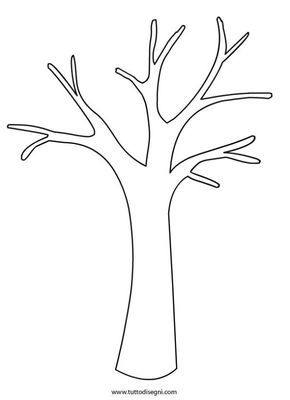   Izveidot no ģeometriskām figūrām kādu sižetu.   Piemēri: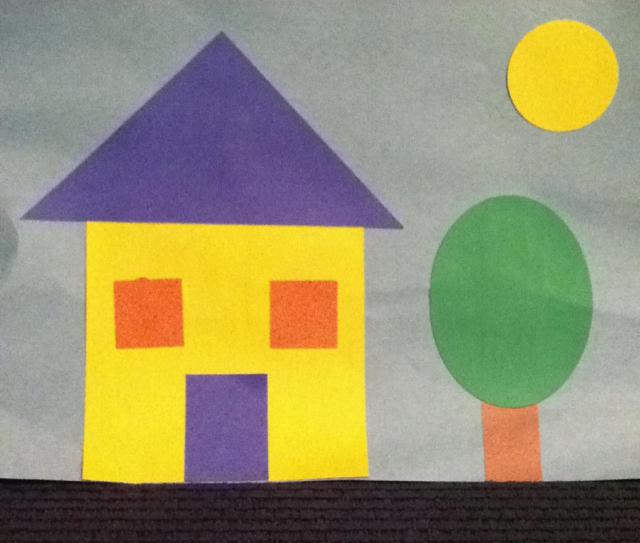 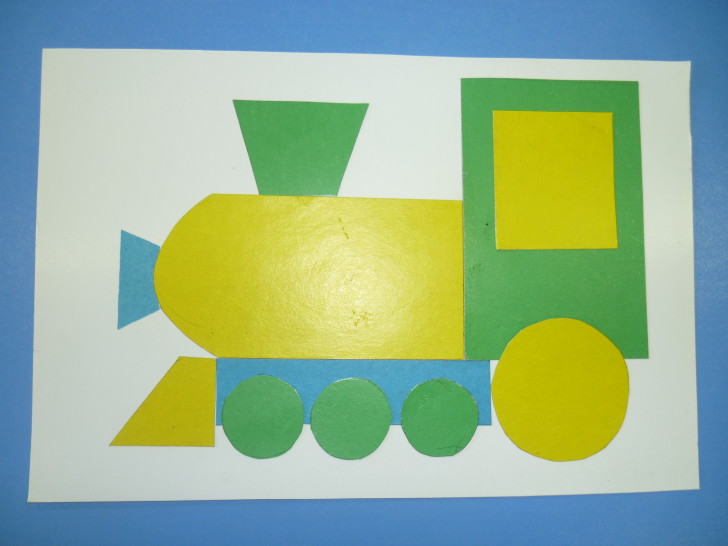 Ieraksti  trūkstošos burtus vārdam un uzraksti vārdu.Izlasi zilbes un vārdus!Darināt rakstītos burtus no papīra.Izliekam burtus no kastaņiem, čiekuriem  vai citiem dabas materiāli.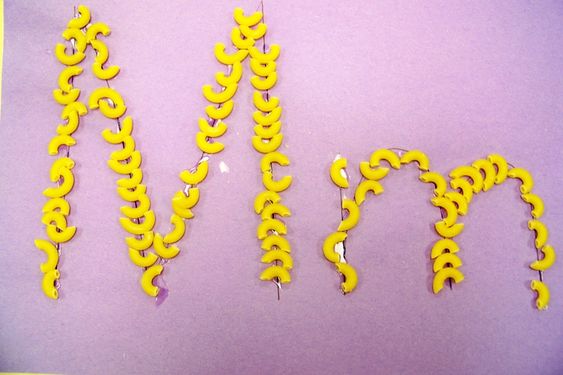 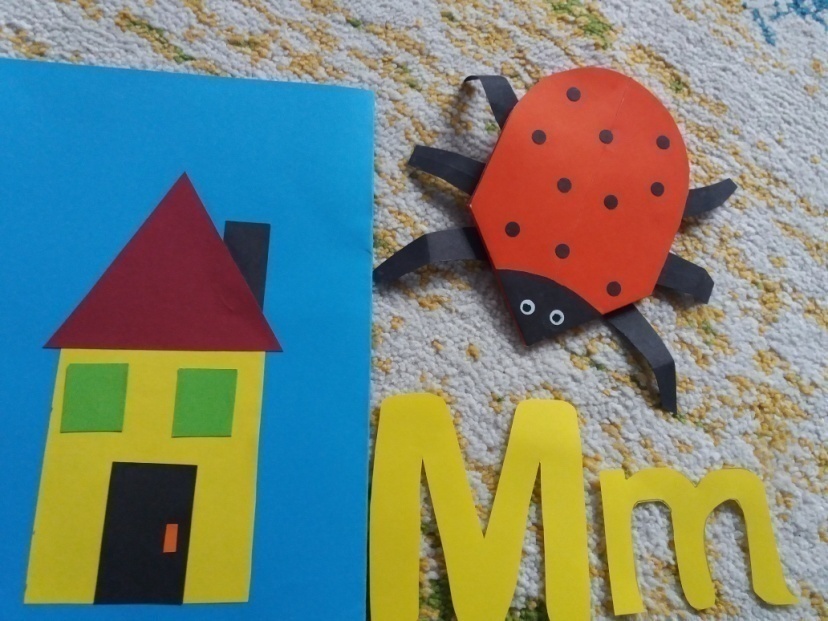 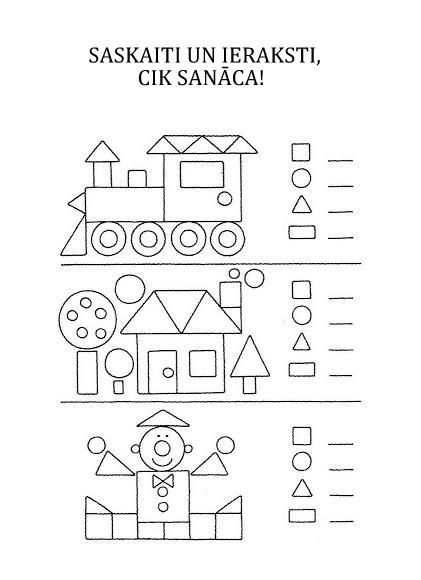 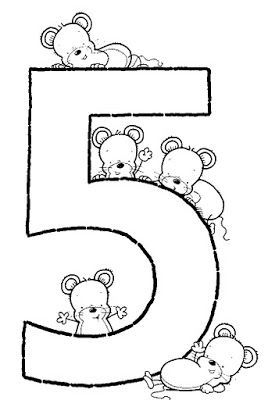 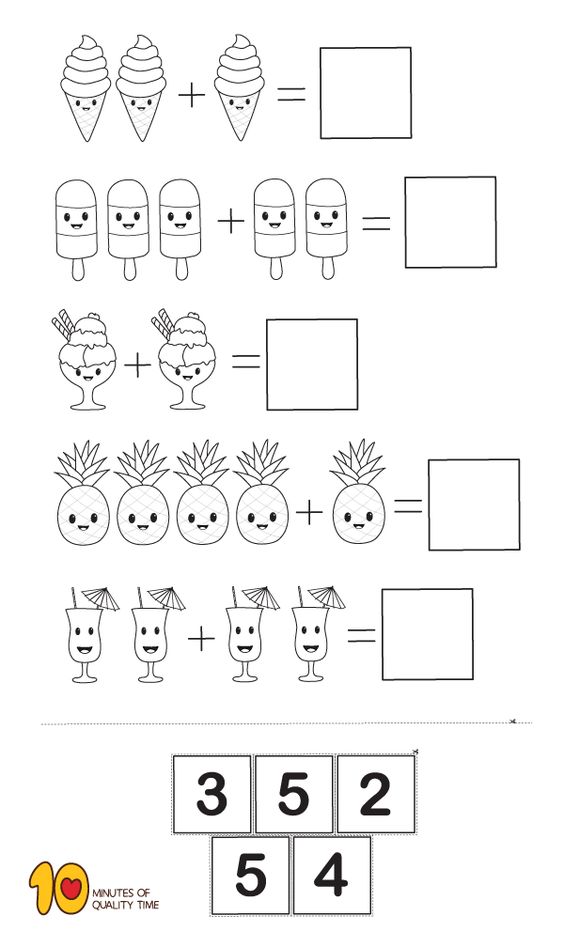 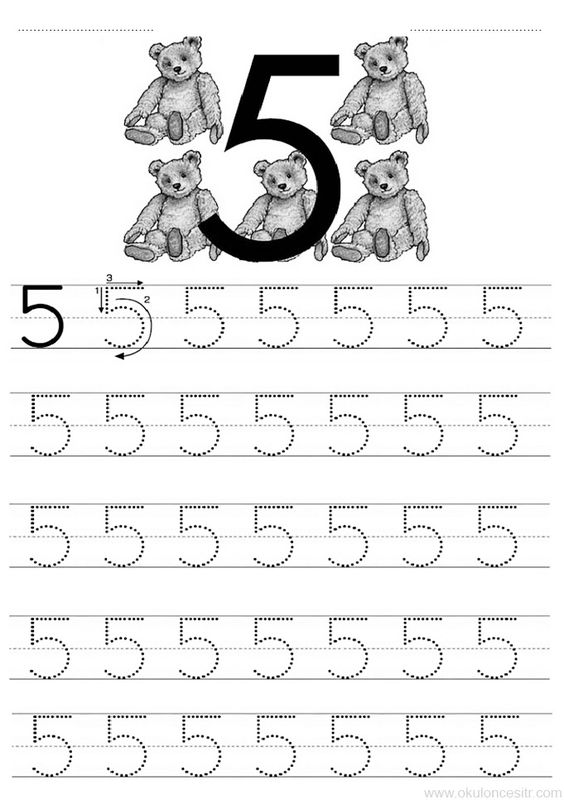 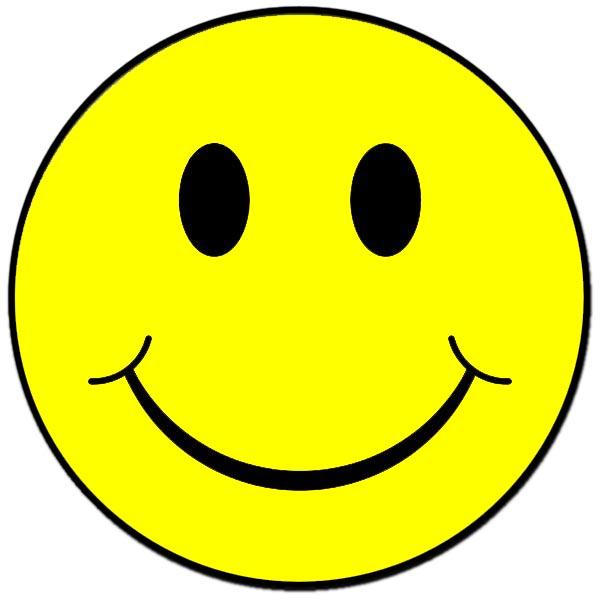 VEIKSMI!Dabaszinību jomaValodas jomaMatemātikas jomaKultūras izpratnes un pašizpausmes mākslā  mācību jomaPastaigā pavēro,kādi koki aug  tuvākajā  apkārtnē.Pavēro kādas sastāvdaļas ir kokam.„Kuram kokam šī lapa” savilkt piederošās lapas kokam.(darba lapa 1.lpp).Sauc vārdus, kuri sākas ar skaņu M. Raksta burtus M;mIzlasi zilbes un vārdus!Ieraksti  trūkstošos burtus vārdam un uzraksti vārdu.1.Izgriez ģeometriskās figūras un no tām veido priekšmeta attēlus. 2.Noskaidro, cik objektu ir darba lapā un pieraksti skaitu. Izveido koku no aplikācijas.Brīvi izvēloties krāsu materiālu.”Koks rudenī”Vingrini roku zīmējot secīgi.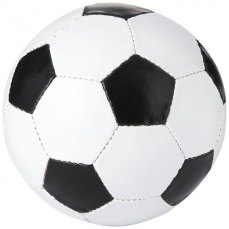 BUM--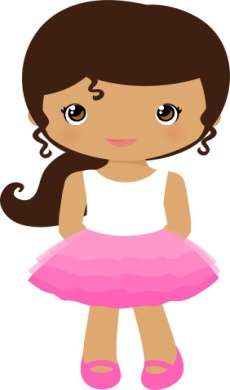 MĀ--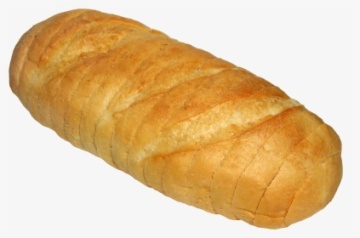 MAI--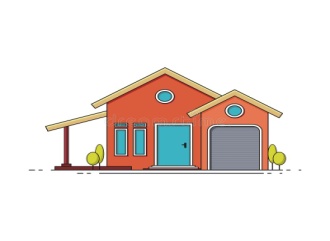 MĀ--Mi   mi    mu   mū    um     ūm      im    īmMi - i     mī – lu!  : ieliec  trūkstošos burtus.                                             mi                                                        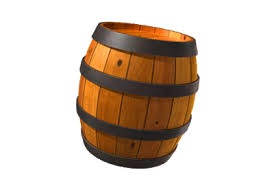                                            mu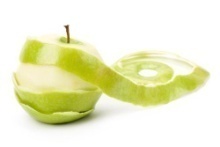                                                             mil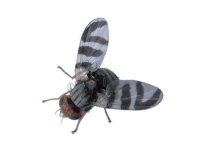                                                                                                                                                mu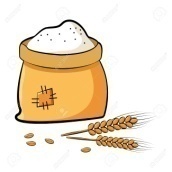 